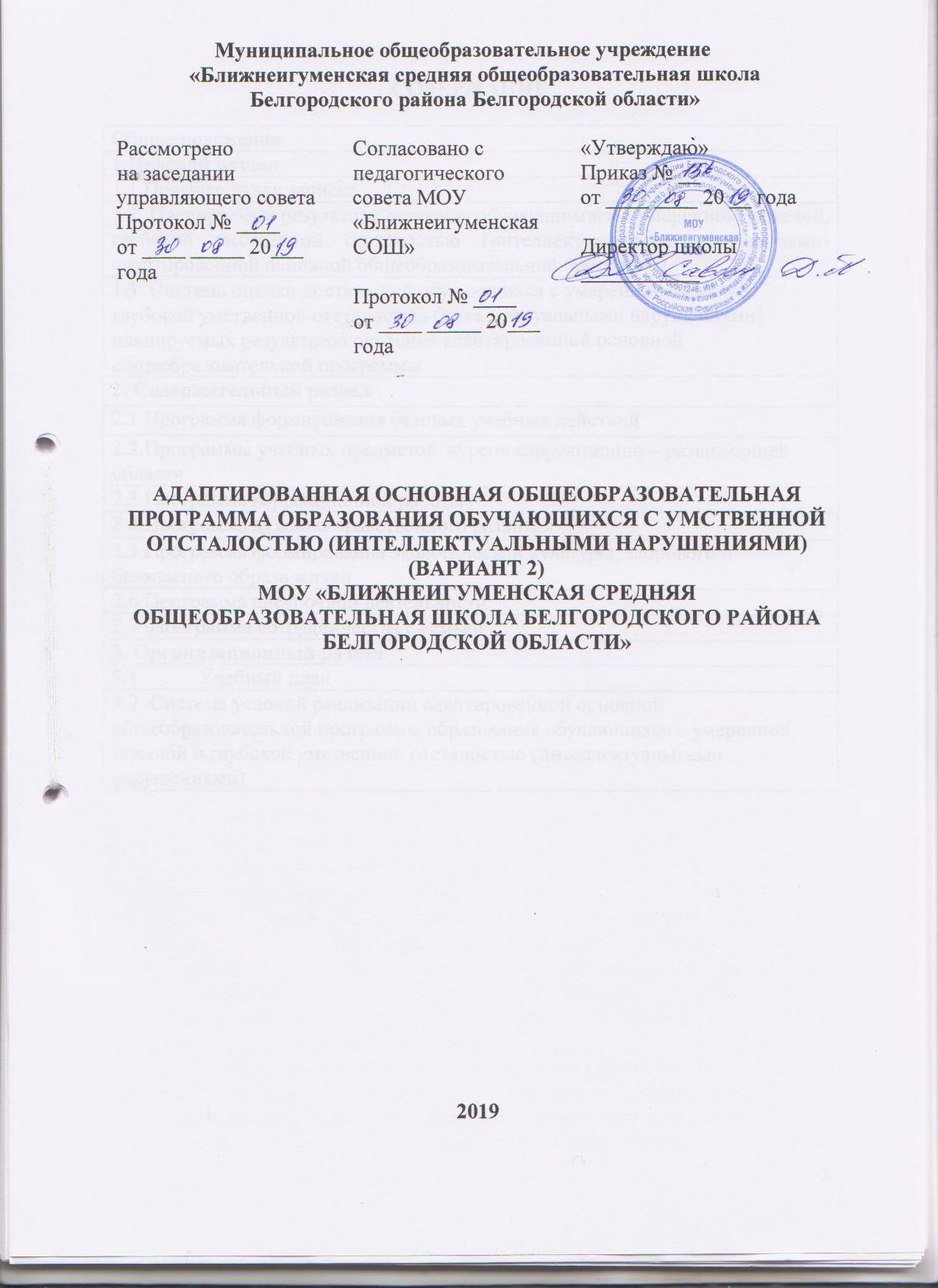 Целевой разделПояснительная запискаНормативно-правовой и документальной основой адаптированной образовательной программы обучающихся с УО (вариант 2) являются: Федеральный закон№ 181 - ФЗ от 24.11.1995г. «О социальной защите инвалидов в Российской Федерации»;Письмо Минобразования РФ от 03 апреля 2003 года № 27/2722-6 «Об организации работы с обучающимися, имеющими сложный дефект»; Письмо Минобразования РФ от 14.03.2001 года № 29/1448-6 «Рекомендации о порядке проведения экзаменов по трудовому обучению выпускников специальных (коррекционных) образовательных учреждений VIII вида»; Письмо Минобрнауки РФ от 18 апреля 2008 г. № АФ-150/06 «Рекомендации по созданию условий для получения образования детьми с ограниченными возможностями здоровья и детьми-инвалидами»; Санитарно-эпидемиологические требования к условиям и организации обучения и воспитания в организациях, осуществляющих образовательную деятельность по адаптированным основным общеобразовательным программам для обучающихся с ограниченными возможностями здоровья (утверждены постановлением Главного государственного санитарного врача РФ от 10.07.2015 г. № 26); Приказ Министерства образования РФ от 10.04.2002 г. №29/2065-п «Об утверждении учебных планов специальных (коррекционных) образовательных учреждений для обучающихся, воспитанников с отклонениями в развитии»; Закон Белгородской области «Об образовании в Белгородской области» (принят Белгородской областной Думой от 31.10.2014 г. № 314);Приказ департамента образования, культуры и молодежной политики Белгородской области от 17.08.2011 г. № 2252 «О внесении изменений в приказ департамента образования, культуры и молодежной политики Белгородской области от 01 июля 2011 года № 1922». Примерная адаптированная основная образовательная программа обучающихся с умственной отсталостью (интеллектуальными нарушениями) (вариант 2); Постановление Главного государственного санитарного врача РФ от 10.07.2015 №26 «Об утверждении СанПиН 2.4.2.3286-15 «Санитарно-эпидемиологические требования к условиям и организации обучения и воспитания в организациях, осуществляющих образовательную деятельность по адаптированным основным общеобразовательным программам дляобучающихся с ограниченными возможностями здоровья» (вместе с «СанПиН 2.4.2.3286-15. Санитарно-эпидемиологические правила и нормативы...»); Приказ Минобрнауки РФ от 09.11.2015г. № 1309 «Об утверждении порядка обеспечения условий доступности для инвалидов объектов и предоставляемых услуг в сфере образования, а также оказания им при этом необходимой помощи»; Об основных гарантиях прав ребенка в Российской Федерации (от 24 июля 1998 г. № 124-ФЗ; Программа предназначена для обучающегося 6 класса Давида В.  с тормозимо-инертным вариантом тотального недоразвития  психических функций (средняя степень тяжести), системным недоразвитием речи (легкая степень).Ученик 6 класса Давид обучается в МОУ «Ближнеигуменская средняя общеобразовательная школа». Заключение № 3710/1 28 мая 2018 г., выдано ТПМПК Белгородского района, с рекомендацией по созданию специальных условий обучения и воспитания ребенка в образовательной организации по адаптированной основной общеобразовательной программе с умственной отсталостью (интеллектуальными нарушениями)  (вариант 2).Срок освоения АОП составляет 1 год  – до 25 мая 2020г.Цель реализации адаптированной основной образовательной программы – овладение учебной деятельностью, коррекция недостатков психофизического развития учащегося. Задачи: - овладение обучающимся учебной деятельностью, обеспечивающей формирование БУД; - достижение планируемых результатов освоения АОП с учѐтом индивидуальных образовательных потребностей. Психолого-педагогическая характеристика обучающегосяОбщее физическое развитие:  находиться в пределах возрастной нормы.Состояние здоровья: находиться в пределах возрастной нормыСостав и особенности семьи: ребенок воспитывается в полной семье (мама. папа, старший брат). Семья полностью благополучна, в семье хорошие, теплые. дружественные  отношения. Ребенок всегда опрятен, всем обеспечен и ни в чем не нуждается. Особенности жизни ребенка в семье: ребенок проживает в доме. Дом еще не полностью обустроен, однако родители стремятся создать для него максимально комфортные условия для обучения и развития. Ребенок оказывает посильную помощь. Испытывает сильную  эмоциональную связь с родителями.Работоспособность: активен, однако активность на сферу обучения не распространяется. Имеет очень низкую мотивацию учения.  Не проявляет интереса к подвижным и дидактическим играм. Наблюдается быстрая утомляемость и истощаемость психических процессов. Сформированность социально-бытовой ориентировки: ребенок полностью социально адаптирован, легко находит контакт с детьми и взрослыми. Умеет подчиняться их требованиям. Но всегда может их нарушить при отсутствии наблюдения за ним и контроля. В состоянии выполнять поручения бытового характера без посторонней помощи. Может спокойно передвигаться за территорией дома (может доходить до школы и обратно).Познавательные процессы: У ребенка наблюдается выраженные недостатки процессов восприятия. Преобладает кратковременная зрительная память. Ребенок с трудом включатся в образовательный процесс и с трудом постигает смысл воспроизводимого. Внимание рассеянное. Неустойчивое, объем внимание небольшой. Снижена активность мыслительных процессов. Практически не читает, не соотносит печатные и письменные буквы. Может списывать с письменного текста, не прочитывая написанного. Считает в прямом порядке до 10. Складывает и вычитает в пределах 10 только при использовании наглядно иллюстрированного материала. Ученик не осваивает программу в полном объеме. Уровень владения программным материалом по всем разделам обучения низкий. Отношение к занятиям исходит из его настроения и ситуации. Речь разборчива. Активный словарь отличатся бедностью не соответствует возрасту. Несмотря на отсутствие четкой связной речи, общение со сверстниками не затруднено. Эмоции переменчивы, настроение неустойчивое. Общее впечатление дружелюбное, жизнерадостное, но упрямый. Исходя из особенностей поло-возрастного развития, имеет ярко выраженную сексуальную потребность, что приводит к навязчивым формам соответствующего поведения Обучаемость крайне низкая, проявляет частые реакции протеста и стойкое нарушение дисциплинарных норм, помощь использует,  нет переноса показанного способа действия на аналогичные задания. К занятиям  (деятельности) относится в зависимости от настроения: или с безразличием к содержанию занятия и к его ситуации, не способен контролировать свою деятельность, или с формальной необходимостью.Трудовая деятельность обучающегося: мальчик охотно помогает родителям по дому.Особые образовательные потребности обучающегося с умственной отсталостью (интеллектуальными нарушениями)раннее получение специальной помощи средствами образования;обязательность непрерывности коррекционно-развивающего процесса, реализуемого, как через содержание предметных областей, так и в процессе коррекционной работы;доступность содержания познавательных задач, реализуемых в процессе образования;систематическая актуализация сформированных у обучающихся знаний и умений; специальное обучение их «переносу» с учетом изменяющихся условий учебных, познавательных, трудовых и других ситуаций;обеспечении особой пространственной и временной организации общеобразовательной среды с учетом функционального состояния центральной нервной системы и нейродинамики психических процессов обучающихся с умственной отсталостью (интеллектуальными нарушениями);использование преимущественно позитивных средств стимуляции деятельности и поведения обучающихся, демонстрирующих доброжелательное и уважительное отношение к ним;развитие мотивации и интереса к познанию окружающего мира с учетом возрастных и индивидуальных особенностей ребенка к обучению и социальному взаимодействию со средой;специальное обучение способам усвоения общественного опыта — умений действовать совместно с взрослым, по показу, подражанию по словесной инструкции;стимуляция познавательной активности, формирование позитивного отношения к окружающему миру.Планируемые результаты освоения обучающимся с общим недоразвитием речи программы коррекционной работы Реализация АОП обеспечивает достижение личностных и предметных результатов.Требования к результатам освоения программы коррекционной работы дополняются группой специальных требований. Требования к результатам коррекционной работы по коррекции системного недоразвития речи: умение правильно воспроизводить различной сложности звуко-слоговую структуру слов как изолированных, так и в условиях контекста; правильное восприятие, дифференциация, осознание и адекватное использование интонационных средств выразительной четкой речи; умение произвольно изменять основные акустические характеристики голоса; умение правильно осуществлять членение речевого потока посредством пауз, логического ударения, интонационной интенсивности минимизация фонологического дефицита (умение дифференцировать на слух и в произношении звуки, близкие по артикуляторно-акустическим признакам); умение осуществлять операции языкового анализа и синтеза на уровне предложения и слова; практическое владение основными закономерностями грамматического и лексического строя речи; сформированность лексической системности; умение правильно употреблять грамматические формы слов и пользоваться как продуктивными, так и непродуктивными словообразовательными моделями; овладение синтаксическими конструкциями различной сложности и их использование; владение связной речью, соответствующей законам логики, грамматики, композиции, выполняющей коммуникативную функцию; сформированность языковых операций, необходимых для овладения чтением и письмом; сформированность психофизиологического, психологического, лингвистического уровней, обеспечивающих овладение чтением и письмом; владение письменной формой коммуникации (техническими и смысловыми компонентами чтения и письма);позитивное отношение и устойчивые мотивы к изучению языка; понимание роли языка в коммуникации, как основного средства человеческого общения. Требования к результатам овладения социальной компетенцией должны отражать: развитие адекватных представлений о собственных возможностях и ограничениях, о насущно необходимом жизнеобеспечении:умение адекватно оценивать свои силы, понимать, что можно и чего нельзя: в еде, физической нагрузке, в приеме медицинских препаратов, осуществлении вакцинации; умение адекватно выбрать взрослого и обратиться к нему за помощью, точно описать возникшую проблему; выделять ситуации, когда требуется привлечение родителей; владение достаточным запасом фраз и определений для обозначения возникшей проблемы; дифференциацию и осмысление адекватно возрасту своего социального окружения, принятых ценностей и социальных ролей: знание правил поведения в разных социальных ситуациях с людьми разного статуса (с близкими в семье, учителями и учениками в школе, незнакомыми людьми в транспорте и т.д.)Система оценкиСистема оценки достижения обучающимися планируемых результатов ориентирует образовательный процесс на духовно-нравственное развитие, воспитание обучающихся с УО; на достижение планируемых результатов освоения содержания учебных предметов, формирование базовых учебных действий; обеспечивает комплексный подход к оценке результатов освоения обучающимися с УО АОП, позволяющий вести оценку предметных и личностных результатов; предусматривать оценку достижений. Основными направлениями и целями оценочной деятельности обучающихся с ОВЗ являются оценка образовательных достижений, обучающихся и оценка результатов деятельности образовательных организаций и педагогических кадров. Полученные данные используются для оценки состояния и тенденций развития системы образования, оптимальности созданных специальных условий получения образования.Система оценки достижений планируемых результатов должна учитывать результаты коррекционной работы в поддержке освоения АОП, обеспечивающие удовлетворение особых образовательных потребностей обучающихся, успешность в развитии различных видов деятельности. Система оценки конкретизируется в АООП УО  (вариант 2). Специальные условия обучения (использование адаптированных рабочих программ, проведение индивидуальных коррекционных занятий, использование здоровьесберегающих технологий, дозирование учебно-воспитательной нагрузки).Содержательный раздел Содержание коррекционной работы Содержание коррекционно-развивающей работы для каждого обучающегося организовано с учетом его особых образовательных потребностей на основе рекомендаций психолого-медико-педагогической комиссии. Направления коррекционной работыОсновными направлениями коррекционной работы являются:1. Диагностическая работа, которая обеспечивает выявление особенностей развития и здоровья обучающихся с умственной отсталостью (интеллектуальными нарушениями) с целью создания благоприятных условий для овладения ими содержанием основной общеобразовательной программы. Проведение диагностической работы предполагает осуществление:1) психолого-педагогического и медицинского обследования с целью выявления их особых образовательных потребностей:― развития познавательной сферы, специфических трудностей в овладении содержанием образования и потенциальных возможностей;― развития эмоционально-волевой сферы и личностных особенностей обучающихся;― определение социальной ситуации развития и условий семейного воспитания ученика;2) мониторинга динамики развития обучающихся, их успешности в освоении АООП;3) анализа результатов обследования с целью проектирования и корректировки коррекционных мероприятий.В процессе диагностической работы используются следующие формы и методы:― сбор сведений о ребенке у педагогов, родителей (беседы, анкетирование, интервьюирование),― психолого-педагогический эксперимент, ― наблюдение за учениками во время учебной и внеурочной деятельности,― беседы с учащимися, учителями и родителями,― изучение работ ребенка (тетради, рисунки, поделки и т. п.) и др.― оформление документации (психолого-педагогические дневники наблюдения за учащимися и др.).2. Коррекционно-развивающая работа обеспечивает организацию мероприятий, способствующих личностному развитию учащихся, коррекции недостатков в психическом развитии и освоению ими содержания образования.Коррекционно-развивающая работа включает:― составление индивидуальной программы психологического сопровождения учащегося (совместно с педагогами),― формирование в классе психологического климата комфортного для всех обучающихся,― организация внеурочной деятельности, направленной на развитие познавательных интересов учащихся, их общее социально-личностное развитие,― разработку оптимальных для развития обучающихся с умственной отсталостью (интеллектуальными нарушениями) групповых и индивидуальных психокоррекционных программ (методик, методов и приёмов обучения) в соответствии с их особыми образовательными потребностями,― организацию и проведение специалистами индивидуальных и групповых занятий по психокоррекции, необходимых для преодоления нарушений развития учащихся,― развитие эмоционально-волевой и личностной сферы ученика и коррекцию его поведения,― социальное сопровождение ученика в случае неблагоприятных условий жизни при психотравмирующих обстоятельствах.В процессе коррекционно-развивающей работы используются следующие формы и методы работы:― занятия индивидуальные и групповые,― игры, упражнения, этюды,― психокоррекционные методики и технологии, ― беседы с учащимися,― организация деятельности (игра, труд, изобразительная, конструирование и др.).3. Консультативная работа обеспечивает непрерывность специального сопровождения детей с умственной отсталостью (интеллектуальными нарушениями) и их семей по вопросам реализации дифференцированных психолого-педагогических условий обучения, воспитания, коррекции, развития и социализации обучающихся. Консультативная работа включает:― психолого-педагогическое консультирование педагогов по решению проблем в развитии и обучении, поведении и межличностном взаимодействии конкретных учащихся,― консультативную помощь семье в вопросах решения конкретных вопросов воспитания и оказания возможной помощи ребёнку в освоении общеобразовательной программы.В процессе консультативной работы используются следующие формы и методы работы:беседа, семинар, лекция, консультация, тренинг,анкетирование педагогов, родителей,разработка методических материалов и рекомендаций учителю, родителям.Психологическое консультирование основывается на принципах анонимности, доброжелательного и безоценочного отношения к консультируемому, ориентации на его нормы и ценности, включенности консультируемого в процесс консультирования.4. Информационно-просветительская работа предполагает осуществление разъяснительной деятельности в отношении педагогов и родителей по вопросам, связанным с особенностями осуществления процесса обучения и воспитания обучающихся с умственной отсталостью (интеллектуальными нарушениями), взаимодействия с педагогами и сверстниками, их родителями (законными представителями),  и др.Информационно-просветительская работа включает: ― проведение тематических выступлений для педагогов и родителей по разъяснению индивидуально-типологических особенностей различных категорий детей,― оформление информационных стендов, печатных и других материалов,― психологическое просвещение педагогов с целью повышения их психологической компетентности,― психологическое просвещение родителей с целью формирования у них элементарной психолого-психологической компетентности.5. Социально-педагогическое сопровождение представляет собой взаимодействие социального педагога и воспитанника и/или его родителей, направленное на создание условий и обеспечение наиболее целесообразной помощи и поддержки.Социально-педагогическое сопровождение включает:― разработку и реализацию программы социально-педагогического сопровождения учащихся, направленную на их социальную интеграцию в общество,― взаимодействие с социальными партнерами и общественными организациями в интересах учащегося и его семьи.В процессе информационно-просветительской и социально-педагогической работы используются следующие формы и методы работы:― индивидуальные и групповые беседы, семинары, тренинги, ― лекции для родителей,― анкетирование педагогов, родителей,― разработка методических материалов и рекомендаций учителю, родителям.Сопровождение узких специалистовПрограмма работы педагога-психологаЦели: Развитие когнитивной сферы (внимание, память мышление), формирование пространственных представлений и произвольной регуляции. Формирование алгоритмов учебной деятельности.
Задачи программы:-Диагностика, формирование, развитие, совершенствование и коррекция познавательных процессов (восприятия, внимания, памяти, мышления);-Развивать у детей интерес к окружающему миру, стимулировать развитие познавательной активности; -Развивать познавательные процессы: восприятие, внимание, память, мышление;-Формировать элементарные математические представления; -Развивать манипулятивную функцию рук,  зрительно – моторную  координацию;-Развивать сенсорно – перцептивную  деятельность обучающихся;-Формировать умение определять пространственное расположение предметов относительно себя, ориентироваться на листе бумаги;-Формировать  представления  у обучающихся о базовых эмоциональных состояниях, умение различать их и понимать;-Формировать умения правильно воспринимать и понимать свои эмоциональные реакции и эмоциональные реакции других людей;-Формировать  умения проявлять адекватные эмоции в различных ситуациях;-Формировать умение устанавливать позитивные взаимоотношения с окружающими: выслушивать сверстников, корректно выражать свое отношение к собеседнику;-Воспитывать личностные качества ребенка: трудолюбие, усидчивость,аккуратность, самостоятельность, доброжелательность, самоконтроль.Структура и содержание программы:В ходе организации  деятельности детей с умеренной умственной отсталостью и сложными дефектами используются игровые, коррекционно-развивающие технологии обучения. Одной из основных направлений коррекционно – развивающей  деятельности являются арттехнологии. Арт – терапия представляет собой метод коррекции и развития посредством творчества, где важен сам процесс, а не конечный продукт и его оценка. Эффективность применения средств арт-терапии в работе с умственно отсталыми детьми обусловлена рядом важных факторов: среди арт-терапевтических занятий значительное место занимает деятельность по наглядно-предметному образцу, что позволяет формировать обобщенные приемы умственной работы; развитие мелкой моторики пальцев рук в процессе арт-терапевтических занятий способствует коррекции интеллектуального и речевого развития детей с нарушениями интеллекта. Применение различных методов арттерапии с учётом данных психологических особенностей детей могут значительно повысить эффективность работы. Применение арттерапевтических методик у школьников с особыми образовательными потребностями позволяет решить большой спектр задач. Однако при работе необходимо учитывать индивидуальные особенности ребёнка, уникальность структуры вторичных нарушений психики в сочетании с сохранными звеньями, социальную ситуацию развития.  Поэтому для  проведения коррекционно – развивающих занятий был выбран метод изотерапии, который создаёт благоприятный эмоциональный фон на занятиях, стимулирует положительные эмоции, стабилизирует эмоциональное состояние обучающихся. На занятиях активно применяются игровые технологии. В ходе игры обучающиеся приобретают навыки взаимодействия в коллективной деятельности: умение действовать сообща (навык сотрудничества), подчинять свои интересы общим (соподчинение), уступать, принимать правильное решение. Игра помогает развивать любознательность, облегчить процесс усвоения знаний, сделать любой учебный материал доступным для каждого учащегося. На коррекционно – развивающих занятиях используются дидактические, подвижные, коммуникативные игры.Занятия проходят в форме совместной деятельности педагога и обучающихся. Результаты освоения курса.В соответствии с требованиями Стандарта к результатам освоения АООП, программа направлена на формирование 2-х групп результатов: - личностных, включающих сформированность мотивации к обучению и познанию, социальные компетенции, личностные качества; -  предметных, включающих освоенный учащимися в ходе изучения учебного предмета опыт специфической для данной предметной области деятельности по получению нового знания и его применению. Результаты освоения программы рассматриваются как возможные (примерные) и соразмерные с индивидуальными возможностями и специфическими образовательными потребностями учащихся.Личностные результаты освоения программы включают:•	основы персональной идентичности, осознание своей принадлежности к определенному полу, осознание себя как «Я»; •	социально-эмоциональное участие в процессе общения и совместной деятельности; •	формирование социально ориентированного взгляда на окружающий мир в его органичном единстве и разнообразии природной и социальной частей; •	формирование уважительного отношения к окружающим; •	овладение начальными навыками адаптации в динамично изменяющемся и развивающемся мире; •	формирование  представления  у обучающихся о базовых эмоциональных состояниях, умение различать их и понимать;•	формирование умения правильно воспринимать и понимать свои эмоциональные реакции и эмоциональные реакции других людей; развитие самостоятельности и личной ответственности за свои поступки на основе представлений о нравственных нормах, общепринятых правилах; •	развитие этических чувств, доброжелательности и эмоционально - нравственной отзывчивости, понимания и сопереживания чувствам других людей;•	развитие навыков сотрудничества с взрослыми и сверстниками в разных социальных ситуациях.Предметные результаты освоения программы:•	Овладение  элементарными представлениями по пройденным лексическим темам (одежда, животные, птицы, рыбы, насекомые, овощи, фрукты, ягоды,)•	Узнавание изображения предметов;•	Узнавание   предметов по тактильному ощущению (по пройденным лексическим темам); •	Формирование умения собирать разрезные картинки (с опорой и без опоры на образец•	Ориентировка  в схеме тела, в пространстве, на плоскости.  •	Определение  пространственное положение предметов (вверху, внизу, впереди, сзади);•	Соотнесение  чисел с соответствующим количеством предметов, обозначение его цифрой.  •  Формирование умения давать  характеристику  временам года, называя их последовательность;•	Самостоятельно работать  с внешним и внутренним трафаретом,  штриховать, в разных направлениях;•	Раскрашивать в пределах контурного изображения;•	Формирование умения обводить по пунктирным линиям, опорным точкам карандашом, ручкой, •	Формирование умения  штриховать в заданном направлении по показу, образцу, инструкции; выполнение  правил поведения на занятиях; •	Формирование   интереса к обучению, предметному миру;•	Выполнение   правил   работы с раздаточным материалом;  •	Выполнение  инструкции педагога;  •	Использование по назначению учебных материалов; •	Выполнение  действия по образцу и по подражанию.
Форма работы: индивидуальная, занятия будут проходить в кабинете педагога-психолога.Программа работы учителя-дефектологаЦелью рабочей программы  является максимально возможная социализация и адаптация в окружающем ребенка мире посредством овладения им приемов коммуникации, вербального и невербального общения, социально значимых практических навыков и умений.Задачи :Формировать первоначальное представление о себе, о ближайшем социальном окружении;Вызвать интерес к разнообразию окружающего мира, к явлениям природы;Формировать представления о частях собственного тела, их назначении, расположении;Формировать представления о явлениях природы, сезонных и суточных изменениях;Формировать представления о животном и растительном мире;Формировать элементарные математические представления и навыки конструирования;Формировать навыки пространственной ориентации;Формировать у обучающегося на основе предметно-практической, игровой и элементарной учебной деятельности доступной его восприятию «картины мира»;Формировать навыки общения, приспособления к жизни в обществе, а так же максимального уровня самостоятельности.Особенности организации работы учителя-дефектологаВся коррекционно-развивающая направленность рабочей программы с обучающимся с тяжелой умственной отсталостью построена таким образом, чтобы были задействованы три составляющие деятельности: мотивационная, целевая и исполнительная. Задачи формирования представлений обучающегося с тяжелой умственной отсталостью о себе и об окружающем мире решаются на комплексной основе с использованием деятельностного подхода к обучению.Коррекционный курс занятий включает в себя упражнения, игровые ситуации, игры со строительными материалами и дидактическими игрушками (сборно-разборными, мозаикой, палочками, пазлами и др.); ознакомительно-ориентировочные действия в предметно-развиввающей среде; игры и упражнения на ознакомление со свойствами и качествами конструктивных материалов и расположением их в пространстве; формирование количественных представлений, а так же представлений о форме, величине и пространственно-временных ориентировок.В процессе коррекционного обучения и развития реализуется привлечение внимания к различным эмоциональным состояниям человека, обучение подражать выражению лица учителя и его действиям. С помощью доступных вербальных и невербальных средств формируется развитие способности выражать свое настроение и потребности игровых ситуаций.В основу коррекционных занятий положен интегративный подход, который предполагает освоение обучаемым системы жизненно необходимых практических навыков и умений, обеспечивающих адекватное проживание в обществе. На занятиях подросток обучается элементарным социально-бытовым умениям сначала с помощью учителя, а затем и с элементами самостоятельности.Подобранный программный материал коррекционного курса рассчитан на формирование у обучающегося представлений о природе, ее многообразии. Подросток знакомится с разнообразием животного и растительного мира. Получает представления о среде обитания животных и разнообразии растений. Учится выделять характерные признаки и объединять в группы по этим признакам. Наблюдая за трудом взрослых по уходу за домашними животными и растениями, подросток учится выполнять доступные действия: кормление аквариумных рыбок, других домашних животных, полив комнатных растений, рыхление и т. д. Особое внимание уделяется воспитанию любви к природе, бережному и гуманному отношению к ней.Рабочая программа так же включает в себя формирование представлений о своем теле, его строении, о своих двигательных возможностях, правилах здорового образа жизни (режим дня, питание, сон, прогулка, гигиена), поведении, сохраняющем и укрепляющем здоровье, возрастных изменениях. Программа предусматривает формирование представлений о своем ближайшем окружении: членах семьи, взаимоотношениях между ними; учится соблюдать нормы и правила культуры поведения и общения в семье, понимать окружающих людей, проявлять ним внимание, общаться и взаимодействовать с ними.Формирование представлений у обучающихся происходит от «частного к общему». Материально-техническое обеспечение курса включает: наглядный изобразительный материал (видео, фотографии, рисунки); плакаты и карточки с изображением различных действий и операций; изображения сезонных изменений в природе; рабочие тетради для раскрашивания, рисования, наклеивания и вырезания; обучающие компьютерные программы,; аудио- и видеоматериалы; шнуровки, игрушки, мячи, шарики и другой дидактический материал.Формы, способы, методы и средства реализации программы дефектологической работыКоррекционно-развивающее обучение построено таким образом, что один вид деятельности сменяется другим. Это позволяет сделать работу детей динамичной, насыщенной и менее утомительной благодаря частым переключениям с одного вида деятельности на другой.Обязательными условиями при проведении занятий являются:планирование материала от простого к сложному,дозирование помощи взрослого,постепенный переход от совместной деятельности с педагогом к самостоятельной работе учащегося.Игры и упражнения, предлагаемые детям выстроены так, что четко прослеживается тенденция к усложнению заданий, словарного материала. С каждым занятием задания усложняются. Увеличивается объём материала для запоминания, наращивается темп выполнения заданий.Программой предусматривается индивидуальная форма занятий на дому, которые могут иметь коррекционно-развивающую и предметную направленность.Длительность занятий: 20-30 минут – индивидуальное занятие. Количество занятий в неделю для детей может отличаться, в зависимости от характера и степени нарушения (от 1-го до 3-х раз в неделю), так как программа является индивидуально ориентированной. Таким образом, количество занятий в год может составлять от 30 до 90. Структура построения коррекционно-развивающего занятияКаждое занятие состоит из 5-ти частей:Организационный момент. (2 мин.).Повторение пройденного на предыдущем занятии. (8 мин.)Основная часть. Включает 4-6 направлений КРО (см. учебно-тематический план), специально подобранные игры и упражнения, исходя из индивидуальных особенностей ребёнка и потребностей в коррекционном воздействии.На данном этапе занятия проводятся следующие виды работы:Сообщение новых знаний (10 мин.);Закрепление полученных знаний. (15 мин.)Итог.Обсуждение результатов работы на занятии (2 мин.)Физкультминутка.Проводится 1-3 раза в течение занятия на любом его этапе в зависимости от работоспособности ребёнка. (3 мин.)Может включать:Гимнастику для глаз;Гимнастику и массаж для пальцев рук;Психогимнастику;Динамические игры для развития внимания, самоконтроля, произвольной регуляции, коррекции импульсивности.Программа работы учителя-логопедаПрограмма коррекции системного недоразвития речи разработана для обучающихся, имеющих проблемы в усвоении письма на основе методических рекомендаций А.В. Ястребовой, Т.П. Бессоновой. Тематическое планирование составлено с учетом структуры речевого нарушения, особенностей интеллектуального развития и системы коррекционной работы, предложенной авторами И.Н. Садовниковой (1998), Л.Н. Ефименковой (2000), Р.И. Лалаевой (1998), Г.Г. Мисаренко (2004), Л.Г. Парамоновой(1999), А.В. Ястребовой (1997), Е.В. Мазановой (2008). Задачи программы:Развитие фонематического анализа и синтеза.Развитие языкового анализа и синтеза на уровне слога, слова, предложения и текста.Формирование и развитие грамматически правильной речи.Формирование и развитие выразительной, связной речи.Обогащение словарного запаса.Развитие фонематического восприятия.Уточнение слухопроизносительных дифференцировок фонем.Развитие и уточнение пространственно-временных ориентиров.Развитие анализаторов, участвующих в акте письма: слухового, зрительного, кинестетического.Развитие познавательных процессов: слухового внимания, зрительного внимания, слуховой памяти, зрительной памяти, логического мышления. Для обучающихся, требующих индивидуального подхода в обучении, разработаны адаптированные программы с учетом понимания сложной психофизиологической структуры процесса письма и чтения и особенностей усвоения этого навыка обучающимися с интеллектуальными нарушениями. В программе нашли свое отражение идеи ряда ученых (Р.И. Лалаевой, Л.Г. Парамоновой, А.Е. Ефименковой) по проблемам формирования и проеодоления нарушений процесса письма и чтения. Основными направлениями логопедической работы является:диагностика и коррекция звукопроизношения (постановка, автоматизация и дифференциация звуков речи);диагностика и коррекция лексической стороны речи (обогащение словаря, его расширение и уточнение);диагностика и коррекция грамматического строя речи (синтаксической структуры речевых высказываний, словоизменения и словообразования);коррекция диалогической и формирование монологической форм речи, развитие коммуникативной функции речи (развитие навыков диалогической и монологической речи, формирование связной речи, повышение речевой мотивации, обогащение речевого опыта);расширение представлений об окружающей действительности; развитие познавательной сферы (мышления, памяти, внимания и др. познавательных процессов).Работа учителя на уроках математикиПропедевтический характер обучения: подбор заданий, подготавливающих учащихся к восприятию новых трудных тем.Восполнение пробелов математического развития детей, путем обогащения чувственного опыта организации предметно-практической деятельности.Дифференцированный подход к детям с учетом сформированности знаний, умений и навыков, осуществляемых при выделении следующих этапов работы: выполнение действий в материализованной форме, в речевом плане без наглядной опоры, в умственном плане.Развитие общеинтеллектуальных умений и навыков – активизация познавательной деятельности: развитие зрительного и слухового восприятия, формирование мыслительных операций.Активизация математической стороны речи детей в единстве с их мышлением.Разделять сложные задания для таких учеников на определенные дозы, этапы и пр.Подробно объяснять порядок выполнения задания, предупреждая возможные затруднения в работе.Работа учителя на уроках русского языка и чтенияУстная речь Пополнение, уточнение и активизация словарного запаса детей по текущей теме, в процессе всех режимных моментов. Постоянное совершенствование артикуляции, дикции, мелкой и общей моторики. Систематический контроль над правильностью речи в процессе всех режимных моментов. Совершенствование связной речи (разучивание стихотворений, отрывков из текстов, параграфов, работа над пересказом и составлением всех видов рассказывания). Развитие понимания речи, контроль над ответами, на поставленные вопросы. Письменная речь 1. На всем протяжении занятий ребенку необходим щадящий режим. 2. Откажитесь от проверок ребенка на скорость чтения. 3. Нельзя давать упражнения, в которых текст написан с ошибками.4. Не читайте больших текстов и не пишите больших диктантов с ребенком. На первых этапах должно быть больше работы с устной речью: упражнения на развитие фонематического восприятия, звуковой анализ слова. Многочисленные ошибки, которые ребенок с дисграфией неизбежно допустит в длинном диктанте, только зафиксируются в его памяти как негативный опыт. Диктанты надо писать медленно.Текст обязательно прочитывается целиком, не менее двух раз. Можно спросить, на какие орфограммы этот текст. Ученик вряд ли ответит, поскольку он уже решил, что это «очень трудно», тогда укажите на них сами, выясните, известны ли ему понятия «безударные гласные» и другие правила русского языка. Затем диктуется первое предложение. Попросите ученика назвать количество запятых в нем, попробовать их объяснить. Не настаивайте, подсказывайте, поощряйте попытку дать верный ответ. Попросите проговорить по буквам одно или два сложных с орфографической точки зрения (или просто длинных) слова. Только потом (после двукратного, а то и трех, четырехкратного прочтения) продолжайте писать. Предложение диктуется по частям и записывается с проговариванием вслух всех особенностей произношения и знаков препинания. Работа учителя на уроках природоведения и географииСтараться задействовать все каналы восприятия информации;Не ставить обучающегося в ситуацию неожиданного вопроса и ответа на него;Не спрашивать только, что усвоенный на уроке материал, дать возможность подготовиться дома;Использование более широкой наглядности и словесной конкретизации общих положений большим количеством наглядных примеров и упражнений, дидактических материалов;Переконструирование содержания учебного материала с ориентацией на зону ближайшего развития ученика.Работа учителя на уроках профильного труда и домоводстваК такому обучающемуся необходим индивидуальный подход с учетом особенностей ребенка, чтобы обеспечить оптимальной умственное и физическое развитие.Необходимо поощрять малейшие успехи, развивая веру в собственные силы и возможности.Переходить к следующему этапу заданий только после усвоения предыдущих.Работа учителя на уроках музыкиК такому обучающемуся необходим индивидуальный подход с учетом особенностей ребенка, чтобы обеспечить оптимальной умственное и музыкальное развитие.Необходимо поощрять малейшие успехи, развивая веру в собственные силы и возможности.Переходить к следующему этапу заданий только после усвоения предыдущих.Работа учителя на уроках физической культурыК такому обучающемуся необходим индивидуальный подход с учетом особенностей ребенка, чтобы обеспечить оптимальной умственное и физическое развитие.Необходимо поощрять малейшие успехи, развивая веру в собственные силы и возможности.Переходить к следующему этапу заданий только после усвоения предыдущих.Давиду необходимо:индивидуальный темп обучения и продвижения в образовательном пространстве;постоянный мониторинг результативности академического компонента образования и сформированности жизненной компетенции обучающихся, уровня и динамики развития речевых процессов, исходя из механизма речевого дефекта;применение специальных методов, приемов и средств обучения, в том числе специализированных компьютерных технологий, дидактических пособий, визуальных средств, обеспечивающих реализацию «обходных путей» коррекционного воздействия на речевые процессы, повышающих контроль за устной и письменной речью;профилактика и коррекция социокультурной и школьной дезадаптации путем максимального расширения образовательного пространства, увеличения социальных контактов; обучения умению выбирать и применять адекватные коммуникативные стратегии и тактики;психолого-педагогическое сопровождение семьи с целью ее активного включения в коррекционно-развивающую работу с ребенком; организация партнерских отношений с родителями.при проведении текущего опроса на уроке и контрольных мероприятий необходимо учитывать характер речевых нарушений, может быть при необходимости представлена аудиозапись задания или задание зачитывается ребенку вслух.использование различные методов моделирования грамматического материала, специальная организация словарной работы.семантизация незнакомых слов или слов, значение которых требует уточнения, проводится перед чтением текста с использованием приемов толкования, доступных ученику.наглядное моделирование, графическое изображение предметного содержания задач на уроках математики, предметного содержания, введение предметно-практических способов решения задач.использование специальных индивидуальных карточек и табличек, позволяющих перевести изучаемый материал на наглядную основуОрганизационный разделИндивидуальный учебный план  ученика 6-го класса МОУ  «Ближнеигуменская СОШ»Ванян Давида Владиславовичапо адаптированной основной общеобразовательной программедля обучающихся с умственной отсталостью (интеллектуальными нарушениями), (II вариант), обучение на дому) на 2019 – 2020 учебный годРасписание занятийиндивидуального обучения на дому Ванян Давида Владиславовича,ученика 6 классас 01.09.2019 г. по 25.05.2020г.Прохождение ТПМПКПредметные областиУчебные предметыУчебные предметывсего Часы Часы Часы Часы Часы Учитель Предметные областиУчебные предметыУчебные предметывсего Занятия с учителемОрганизация самостоятельной работыОрганизация самостоятельной работыОрганизация самостоятельной работыОрганизация самостоятельной работыФедеральный компонентФедеральный компонентФедеральный компонентФедеральный компонентФедеральный компонентФедеральный компонентФедеральный компонентФедеральный компонентФедеральный компонентФедеральный компонентЯзык и речьЯзык и речьРусский язык422222Сивых Е.А.Язык и речьЯзык и речьЧтение422222Сивых Е.А.МатематикаМатематикаМатематика422222Лукьяненко А.Н.ОбществознаниеОбществознаниеМир истории211111Пащенко Р .А.ЕстествознаниеЕстествознаниеПриродоведение211111Волгузова Т.И.География211111Воглузова Т.И.ИскусствоИскусствоИзобразительное искусство 10,50,50,50,50,5Половнева Н.В.ИскусствоИскусствоМузыка и пение211111Половнева Н.В.Физическая культура Физическая культура Физическая культура211111Простит Ар.В.ТехнологияТехнологияДомоводство211111Волгузова Т.И.ТехнологияТехнологияПрофильный труд633333Простит В.В.Итого3115,515,515,515,515,5Максимально допустимая недельная нагрузка (5-ти дневка)Максимально допустимая недельная нагрузка (5-ти дневка)Максимально допустимая недельная нагрузка (5-ти дневка)353131313131Компонент образовательного учрежденияКомпонент образовательного учрежденияКомпонент образовательного учрежденияКомпонент образовательного учрежденияКомпонент образовательного учрежденияКомпонент образовательного учрежденияКомпонент образовательного учрежденияКомпонент образовательного учрежденияКомпонент образовательного учрежденияКомпонент образовательного учрежденияПравославная культураПравославная культураПравославная культура1Пащенко Р.А.Логопедическая коррекцияЛогопедическая коррекцияЛогопедическая коррекция2Бок О.В.Внеурочная деятельность (Разговор о правильном питании)Внеурочная деятельность (Разговор о правильном питании)Внеурочная деятельность (Разговор о правильном питании)111111Простит Ар.В.Внеурочная деятельность (По литературе и историческому краеведению)Внеурочная деятельность (По литературе и историческому краеведению)Внеурочная деятельность (По литературе и историческому краеведению)111111Сиухина Е.А.Коррекционно-развивающая работа и психолого-педагогическая помощьКоррекционно-развивающая работа и психолого-педагогическая помощьКоррекционно-развивающая работа и психолого-педагогическая помощьКоррекционно-развивающая работа и психолого-педагогическая помощьКоррекционно-развивающая работа и психолого-педагогическая помощьКоррекционно-развивающая работа и психолого-педагогическая помощьКоррекционно-развивающая работа и психолого-педагогическая помощьКоррекционно-развивающая работа и психолого-педагогическая помощьКоррекционно-развивающая работа и психолого-педагогическая помощьКоррекционно-развивающая работа и психолого-педагогическая помощьформирование пространственных представлений и произвольной регуляции, формирование алгоритмов учебной деятельности. Консультирование педагогов по вопросам специфики нарушений ребенка и взаимодействия с ним в процессе обученияформирование пространственных представлений и произвольной регуляции, формирование алгоритмов учебной деятельности. Консультирование педагогов по вопросам специфики нарушений ребенка и взаимодействия с ним в процессе обученияформирование пространственных представлений и произвольной регуляции, формирование алгоритмов учебной деятельности. Консультирование педагогов по вопросам специфики нарушений ребенка и взаимодействия с ним в процессе обученияформирование пространственных представлений и произвольной регуляции, формирование алгоритмов учебной деятельности. Консультирование педагогов по вопросам специфики нарушений ребенка и взаимодействия с ним в процессе обученияформирование пространственных представлений и произвольной регуляции, формирование алгоритмов учебной деятельности. Консультирование педагогов по вопросам специфики нарушений ребенка и взаимодействия с ним в процессе обученияформирование пространственных представлений и произвольной регуляции, формирование алгоритмов учебной деятельности. Консультирование педагогов по вопросам специфики нарушений ребенка и взаимодействия с ним в процессе обученияформирование пространственных представлений и произвольной регуляции, формирование алгоритмов учебной деятельности. Консультирование педагогов по вопросам специфики нарушений ребенка и взаимодействия с ним в процессе обучения11Сиухина Е.А.Коррекция системного недоразвития речи. Занятия на общее развитие познавательной деятельности и социальную адаптацию. Коррекционная работа, направленная на формирование базовых учебных действий.Коррекция системного недоразвития речи. Занятия на общее развитие познавательной деятельности и социальную адаптацию. Коррекционная работа, направленная на формирование базовых учебных действий.Коррекция системного недоразвития речи. Занятия на общее развитие познавательной деятельности и социальную адаптацию. Коррекционная работа, направленная на формирование базовых учебных действий.Коррекция системного недоразвития речи. Занятия на общее развитие познавательной деятельности и социальную адаптацию. Коррекционная работа, направленная на формирование базовых учебных действий.Коррекция системного недоразвития речи. Занятия на общее развитие познавательной деятельности и социальную адаптацию. Коррекционная работа, направленная на формирование базовых учебных действий.Коррекция системного недоразвития речи. Занятия на общее развитие познавательной деятельности и социальную адаптацию. Коррекционная работа, направленная на формирование базовых учебных действий.Коррекция системного недоразвития речи. Занятия на общее развитие познавательной деятельности и социальную адаптацию. Коррекционная работа, направленная на формирование базовых учебных действий.11учитель-логопедБок О.В.Занятия на общее развитие познавательной деятельности и социальную адаптацию обучающегося. Коррекционная работа, направленная на формирование базовых учебных действий.Занятия на общее развитие познавательной деятельности и социальную адаптацию обучающегося. Коррекционная работа, направленная на формирование базовых учебных действий.Занятия на общее развитие познавательной деятельности и социальную адаптацию обучающегося. Коррекционная работа, направленная на формирование базовых учебных действий.Занятия на общее развитие познавательной деятельности и социальную адаптацию обучающегося. Коррекционная работа, направленная на формирование базовых учебных действий.Занятия на общее развитие познавательной деятельности и социальную адаптацию обучающегося. Коррекционная работа, направленная на формирование базовых учебных действий.Занятия на общее развитие познавательной деятельности и социальную адаптацию обучающегося. Коррекционная работа, направленная на формирование базовых учебных действий.1 1 Попова Н.Н.Попова Н.Н.Специалисты	Тема консультированияДень недели/времяКлассный руководительРазвитие внимания и памяти.Вторник 15.00-16.00Учитель-логопедВозрастные особенности речевого развитияВторник 11.00-12.00, Четверг 11.00-12.00.Педагог-психологВозрастные особенности психологического развития. Социальная адаптация учащихся к обучению в школе.Понедельник 9.00-11.00, среда, четверг 14.00-16.00Социальный педагогВзаимодействие семьи и школы.Вторник, пятница 15.00-17.00День неделиПредметУчительВремяПонедельник1.Занятие с дефектологом2. Математика 3. Домоводство 4. Физическая культура 5. Занятия с логопедом  Попова Н.Н.Лукьяненко А.Н.Волгузова Т.И.Простит Ар. В.Бок О.В. 13.30-14.1014.30-15.1015.30-16.1016.30-17.1017.30-18.10Вторник 1. Профильный  труд2. Профильный труд3. Русский язык 4. ЧтениеПростит В.В.Простит В.В.Сивых Е.И.Сивых  Е.И.14.00-14.4015.00- 15.4016.00-16.4017.00-17.40Среда1.Мир истории2.Православная культура3. Профильный труд4. Математика Пащенко Р.А.Пащенко Р.А.Простит В.В.Лукьяненко А.Н.10.30-11.1011.30-12.1012.30-13.1015.00-15.40Четверг1.Природоведение2. География 3.Русский язык4.ЧтениеВолгузова Т.И.Волгузова Т.И.Сивых Е.И.Сивых Е.И.14.00-14.5015.00-15.4016.00-16.4017.00-17.40Пятница1. Занятие с психологом2. Музыка и пение3. Изобразительное искусство3. Занятие с логопедомСиухина Е.А.Половнева Н.В.Половнева Н.В.Бок О.В.15.00-15.4016.00-16.4017.00-17.4018.00-18.40Первичное обследованиечисло, месяц, годПо запросу ООЗаключение ТПМПК № 3710/1 28 мая 2018 г.